Publicado en Madrid el 04/03/2020 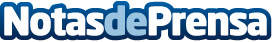 Cervezas Alhambra pone el broche final a ARCOmadrid 2020 Cervezas Alhambra pone el broche final a ARCOmadrid 2020 con un coloquio sobre Technoartesanía de la mano de Sara Ramo y Benjamin WeilDatos de contacto:Sofía Felipe619002805Nota de prensa publicada en: https://www.notasdeprensa.es/cervezas-alhambra-pone-el-broche-final-a Categorias: Nacional Interiorismo Gastronomía Artes Visuales Marketing Sociedad Madrid Emprendedores http://www.notasdeprensa.es